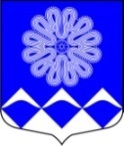 РОССИЙСКАЯ ФЕДЕРАЦИЯАДМИНИСТРАЦИЯ МУНИЦИПАЛЬНОГО ОБРАЗОВАНИЯПЧЕВСКОЕ СЕЛЬСКОЕ ПОСЕЛЕНИЕКИРИШСКОГО МУНИЦИПАЛЬНОГО РАЙОНАЛЕНИНГРАДСКОЙ ОБЛАСТИПОСТАНОВЛЕНИЕот  28 декабря  2021 года                                                                             № 110д. ПчеваВ соответствии с Бюджетным кодексом Российской Федерации, Федеральным законом Российской Федерации от 06 октября 2003 года № 131-ФЗ «Об общих принципах организации местного самоуправления в Российской Федерации», руководствуясь Порядком формирования, реализации и оценки эффективности муниципальных программ муниципального образования Пчевское сельское поселение Киришского муниципального района  Ленинградской области, утвержденным постановлением Администрации Пчевского сельского поселения от 20 октября 2015 года № 110 Администрация муниципального образования Пчевское сельское поселение Киришского муниципального района Ленинградской областиПОСТАНОВЛЯЕТ:1. Внести изменения в муниципальную программу «Безопасность на территории муниципального образования Пчевское сельское поселение», утвержденную постановлением администрации муниципального образования Пчевское сельское поселение Киришского муниципального района Ленинградской области от 28.12.2017 г. № 145, изложив ее в новой редакции согласно приложению, к настоящему постановлению.	2. Настоящее постановление вступает в силу с 01 января 2022 года.3. Опубликовать настоящее Постановление в газете «Пчевский вестник» и разместить на официальном сайте муниципального образования Пчевское сельское поселение Киришского муниципального района Ленинградской области.4. Контроль за исполнением настоящего постановления оставляю за собой.Глава администрации					                Д.Н. ЛевашовРазослано: в дело-2, бухгалтерия, Комитет финансов Киришского муниципального района, КСП, официальный сайт, газета «Пчевский вестник»Приложение к постановлению № 110  от  28.11.2021Паспорт муниципальной программы 
«Безопасность на территории муниципального образования Пчевское сельское поселение»1. Общая характеристика, основные проблемы и прогноз сферы безопасности      в Пчевском сельском поселенииНа территории муниципального образования Пчевское сельское поселение повышение эффективности системы защиты граждан от чрезвычайных ситуаций природного и техногенного характера, мероприятий по гражданской обороне, защите населения и территорий от чрезвычайных ситуаций мирного и военного времени, мероприятий по проведению аварийно-спасательных и эвакуационных мероприятий, мероприятий по обеспечению безопасности людей на водных объектах и обеспечению пожарной безопасности является одним из основных направлений деятельности Администрации Пчевского сельского поселения.В состав Пчевского сельского поселения входит 9 населенных пунктов. Обеспечение пожарной безопасности на территории является приоритетом в деятельности Администрации. С целью обеспечения в случае пожара пожарных отрядов водой, в каждом населенном пункте необходимо обустроить необходимое количество пожарных водоемов.На территории Пчевского сельского поселения отсутствуют организованные пляжи, однако, исторически сложились два места отдыха людей у воды в деревне Пчева и в деревне Городище на реке Волхов, где необходимо обеспечить безопасность людей. Согласно государственным докладам о состоянии защиты населения и территорий Российской Федерации от чрезвычайных ситуаций природного и техногенного характера количество опасных природных явлений и крупных техногенных катастроф ежегодно растет.Необходимость создания систем оповещения населения нередко имеющими место огромными масштабами последствий аварий, катастроф и стихийных бедствий, а также опасностей, возникающих при ведении военных действий и террористических актах, или вследствие этих действий и актов, для предотвращения и ликвидации которых требуется сосредоточение усилий всего государства, организация взаимодействия различных органов управления, сил и средств, в целом - формирование и реализация государственной политики в данной области.Указом Президента РФ от 13.11.2012 г. N 1522 «О создании комплексной системы экстренного оповещения населения об угрозе возникновения или о возникновении чрезвычайных ситуаций» необходимо обеспечить своевременное и гарантированное доведение до каждого человека, находящегося на территории Пчевского сельского поселения, на которой существует угроза возникновения чрезвычайной ситуации, либо в зоне чрезвычайной ситуации, достоверной информации об угрозе возникновения или о возникновении чрезвычайной ситуации, правилах поведения и способах защиты в такой ситуации.В соответствии с Федеральным законом от 21 декабря . N 68-ФЗ «О защите населения и территорий от чрезвычайных ситуаций природного и техногенного характера», Федеральным законом от 12 февраля . N 28-ФЗ «О гражданской обороне» оповещение населения о чрезвычайных ситуациях мирного и военного времени является одной из основных задач органов местного самоуправления.Органы местного самоуправления Пчевского сельского поселения самостоятельно не способны в полной мере решать стоящие задачи по обеспечению безопасности населения и территории. В связи с этим, полномочия по предупреждению и ликвидации последствий чрезвычайных ситуаций передаются Администрации Киришского муниципального района. Указанные функции на территории Киришского муниципального района Муниципальное учреждение «Управление по защите населения и территорий от чрезвычайных ситуаций», на базе которого создана Единая дежурно-диспетчерская служба Киришского района, охватывающая все населенные пункты Пчевского сельского поселения.2.  Приоритеты и цели органов местного самоуправления в сфере реализации муниципальной программы Целью муниципальной программы является создание безопасной среды проживания на территории Пчевского сельского поселения.Задачи муниципальной программы:- создание и обеспечение необходимых условий для повышения пожарной безопасности поселения, защищенности граждан от пожаров, предупреждения и смягчения их последствий;- создание и обеспечение необходимых условий для повышения безопасности и охраны жизни и здоровья граждан на водных объектах;- предупреждение и ликвидация последствий чрезвычайных ситуаций в границах поселения.Достижение цели и решение задач обеспечивается путем выполнения комплекса мероприятий муниципальной программы «Безопасность на территории муниципального образования Пчевское сельское поселение, в соответствии с приложением 1 «Перечень мероприятий муниципальной программы «Безопасность на территории муниципального образования Пчевское сельское поселение» к Программе.Сведения о показателях (индикаторах) муниципальной программы «Безопасность на территории муниципального образования Пчевское сельское поселение» и их значениях представлены в приложении 2 к Программе. Сведения о порядке сбора информации и методики расчета показателя (индикатора) муниципальной программы «Безопасность на территории муниципального образования Пчевское сельское поселение» приведены в приложении 3 к Программе. Сведения о налоговых расходах, направленных на достижение цели муниципальной программы «Безопасность на территории муниципального образования Пчевское сельское поселение» - не предусмотрены.План реализации Программы в разрезе мероприятий и источников финансирования представлен в приложении 4 к Программе.Сроки реализации Программы: 2018-2024 годы.Приложение 1к муниципальной программе «Безопасность на территории муниципального образования Пчевское сельское поселение»Перечень проектов и мероприятий муниципальной программы «Безопасность на территории муниципального образования Пчевское сельское поселение»Приложение 2 к муниципальной программе «Безопасность на территории муниципального образования Пчевское сельское поселение»Сведения о показателях (индикаторах) муниципальной программы «Безопасность на территории муниципального образования Пчевское сельское поселение»  и их значенияхПриложение 3к муниципальной программе «Безопасность на территории муниципального образования Пчевское сельское поселение»Сведения о порядке сбора информации и методики расчета показателя (индикатора) муниципальной программы                                                                                       «Безопасность на территории муниципального образования Пчевское сельское поселение»  Приложение 4к муниципальной программе «Безопасность на территории муниципального образования Пчевское сельское поселение» План реализации муниципальной программы «Безопасность на территории муниципального образования Пчевское сельское поселение»  О внесении изменений в муниципальную программу  «Безопасность на территории муниципального образования Пчевское сельское поселение», утвержденную постановлением администрации муниципального образования Пчевское сельское поселение Киришского муниципального района Ленинградской области от 28.12.2017 г. № 145Сроки реализации муниципальной программы2018-2024 гг.Ответственный исполнитель муниципальной программы Администрация муниципального образования Пчевское сельское поселение Киришского муниципального района Ленинградской областиЦель муниципальной программы Создание безопасной среды проживания на территории Пчевского сельского поселенияЗадачи муниципальной программы Создание и обеспечение необходимых условий для повышения пожарной безопасности поселения, защищенности граждан от пожаров, предупреждения и смягчения их последствий.Создание и обеспечение необходимых условий для повышения безопасности и охраны жизни и здоровья граждан на водных объектах.Предупреждение и ликвидация последствий чрезвычайных ситуаций в границах поселения.Ожидаемые (конечные) результаты реализации муниципальной программыДоля мест массового отдыха населения на водных объектах, отвечающих требованиям и нормам действующего законодательства; Доля пожарных водоемов и подъездов к ним, отвечающим требованиям и нормам действующего законодательства Доля населения, охваченного оповещением в случае угрозы возникновения чрезвычайных ситуацийПодпрограммы муниципальной программы-Проекты, реализуемые в рамках муниципальной программы-Финансовое обеспечение муниципальной программы – всего, в т.ч. по годам реализацииОбщий объем составляет 1746,10 тыс. рублей, в том числе: 2018 г – 260,73 тыс.руб.2019 г – 186,60 тыс.руб2020 г – 196,70 тыс.руб.2021 г – 295,70 тыс.руб.2022 г – 260,66 тыс.руб.2023 г – 268,68 тыс.руб.2024 г – 277,03 тыс.руб.Размер налоговых расходов, направленных на достижение цели муниципальной программы, - всего, в том числе по годам реализации Не предусмотрены№п/пНаименование проекта, мероприятияСроки реализацииЦель проектаПоказатели муниципальной программыЗадачи муниципальной программы (подпрограммы) №п/пНаименование проекта, мероприятияСроки реализацииЦель проектаПоказатели муниципальной программыЗадачи муниципальной программы (подпрограммы) 1.Комплекс процессных мероприятий "Предупреждение чрезвычайных ситуаций, развитие гражданской обороны, защита населения и территорий от чрезвычайных ситуаций природного и техногенного характера, обеспечение пожарной безопасности и безопасности людей на водных объектах".2022-2024-Доля мест массового отдыха населения на водных объектах, отвечающих требованиям и нормам действующего законодательства и обеспечивающих надежный уровень безопасности.Доля пожарных водоемов и подъездов к ним, отвечающим требованиям и нормам действующего законодательства и обеспечивающим надежный уровень безопасности.Доля населения, охваченного оповещением в случае угрозы возникновения чрезвычайных ситуаций.Создание и обеспечение необходимых условий для повышения пожарной безопасности поселения, защищенности граждан от пожаров, предупреждения и смягчения их последствий.Создание и обеспечение необходимых условий для повышения безопасности и охраны жизни и здоровья граждан на водных объектах.Предупреждение и ликвидация последствий чрезвычайных ситуаций в границах поселения.№Показатель (индикатор)(наименование)Единица измеренияЗначение показателей (индикаторов)Значение показателей (индикаторов)Значение показателей (индикаторов)Значение показателей (индикаторов)Значение показателей (индикаторов)Значение показателей (индикаторов)Значение показателей (индикаторов)Значение показателей (индикаторов)Значение показателей (индикаторов)№Показатель (индикатор)(наименование)Единица измеренияБазовый период(2016 год)2018 год2019 год2020 год2021 год2022 год2023 год2024 год1.Доля мест массового отдыха населения на водных объектах, отвечающих требованиям и нормам действующего законодательства и обеспечивающих надежный уровень безопасности%909295971001001001002.Доля пожарных водоемов и подъездов к ним, отвечающих требованиям и нормам действующего законодательства и обеспечивающих надежный уровень безопасности%808590951001001001003Доля населения, охваченного  оповещением в случае угрозы возникновения чрезвычайных ситуаций%80859096100100100100№НаименованиепоказателяЕд. измеренияАлгоритм формирования (формула) показателя и методические поясненияОтветственный за сбор данных по показателю1.Доля мест массового отдыха населения на водных объектах Пчевского сельского поселения, отвечающих требованиям и нормам действующего законодательства и обеспечивающих надежный уровень безопасности%(Мn/Мобщ)*100% - Мn – количество мест массового отдыха населения на водных объектах, отвечающих требованиям и нормам действующего законодательства и обеспечивающих надежный уровень безопасностиМобщ – общее количество мест массового отдыха населения на водных объектах Пчевского сельского поселенияАдминистрация Пчевское сельское поселение2.Доля пожарных водоемов и подъездов к ним, отвечающих требованиям и нормам действующего законодательства и обеспечивающих надежный уровень безопасности%Вn/Вобщ)*100%- Вn –  пожарные водоемы и подъезды к ним, отвечающие требованиям и нормам действующего законодательства и обеспечивающие надежный уровень безопасностиВобщ – общее количество пожарных водоемов и подъездов к ним на территории Пчевского сельского поселения  Администрация Пчевское сельское поселение3.Доля населения, охваченного  оповещением в случае угрозы возникновения чрезвычайных ситуаций%Чохв/Чобщ)*100% - Чохв – численность населения, охваченного оповещением в случае угрозы возникновения чрезвычайных ситуацийЧобщ – общая численность населенияАдминистрация Пчевское сельское поселениеНаименование муниципальной программы, подпрограммы, проекта, мероприятияОтветственный за реализацию проекта, мероприятияГоды реализацииПланируемые объемы финансирования(тыс. рублей в ценах соответствующих лет)Планируемые объемы финансирования(тыс. рублей в ценах соответствующих лет)Планируемые объемы финансирования(тыс. рублей в ценах соответствующих лет)Планируемые объемы финансирования(тыс. рублей в ценах соответствующих лет)Планируемые объемы финансирования(тыс. рублей в ценах соответствующих лет)Планируемые объемы финансирования(тыс. рублей в ценах соответствующих лет)Планируемые объемы финансирования(тыс. рублей в ценах соответствующих лет)Планируемые объемы финансирования(тыс. рублей в ценах соответствующих лет)Наименование муниципальной программы, подпрограммы, проекта, мероприятияОтветственный за реализацию проекта, мероприятияГоды реализациивсегов том числев том числев том числев том числев том числев том числев том числеНаименование муниципальной программы, подпрограммы, проекта, мероприятияОтветственный за реализацию проекта, мероприятияГоды реализациифедеральный бюджетфедеральный бюджетобластной бюджет Ленинградской областиБюджет муниципального образования Пчевское сельское поселениеБюджет муниципального образования Пчевское сельское поселениепрочие источникипрочие источники12345567788Муниципальная программа «Безопасность на территории муниципального образования Пчевское сельское поселение»Муниципальная программа «Безопасность на территории муниципального образования Пчевское сельское поселение»2018260,730,000,000,00260,73260,730,000,00Муниципальная программа «Безопасность на территории муниципального образования Пчевское сельское поселение»Муниципальная программа «Безопасность на территории муниципального образования Пчевское сельское поселение»2019186,600,000,000,00186,60186,600,000,00Муниципальная программа «Безопасность на территории муниципального образования Пчевское сельское поселение»Муниципальная программа «Безопасность на территории муниципального образования Пчевское сельское поселение»2020196,700,000,000,00196,70196,700,000,00Муниципальная программа «Безопасность на территории муниципального образования Пчевское сельское поселение»Муниципальная программа «Безопасность на территории муниципального образования Пчевское сельское поселение»2021295,700,000,000,00295,70295,700,000,00Муниципальная программа «Безопасность на территории муниципального образования Пчевское сельское поселение»Муниципальная программа «Безопасность на территории муниципального образования Пчевское сельское поселение»2022260,660,000,000,00260,66260,660,000,00Муниципальная программа «Безопасность на территории муниципального образования Пчевское сельское поселение»Муниципальная программа «Безопасность на территории муниципального образования Пчевское сельское поселение»2023268,680,000,000,00268,68268,680,000,00Муниципальная программа «Безопасность на территории муниципального образования Пчевское сельское поселение»Муниципальная программа «Безопасность на территории муниципального образования Пчевское сельское поселение»2024277,030,000,000,00277,03277,030,000,00ИтогоИтогоИтого1746,101746,100,000,000,001746,101746,100,00Процессная частьПроцессная частьПроцессная частьПроцессная частьПроцессная частьПроцессная частьПроцессная частьПроцессная частьПроцессная частьПроцессная частьПроцессная частьКомплекс процессных мероприятий "Предупреждение чрезвычайных ситуаций, развитие гражданской обороны, защита населения и территорий от чрезвычайных ситуаций природного и техногенного характера, обеспечение пожарной безопасности и безопасности людей на водных объектах"Администрация Пчевское сельское поселение2022260,660,000,000,00260,66260,66Комплекс процессных мероприятий "Предупреждение чрезвычайных ситуаций, развитие гражданской обороны, защита населения и территорий от чрезвычайных ситуаций природного и техногенного характера, обеспечение пожарной безопасности и безопасности людей на водных объектах"Администрация Пчевское сельское поселение2023268,680,000,000,00268,68268,68Комплекс процессных мероприятий "Предупреждение чрезвычайных ситуаций, развитие гражданской обороны, защита населения и территорий от чрезвычайных ситуаций природного и техногенного характера, обеспечение пожарной безопасности и безопасности людей на водных объектах"Администрация Пчевское сельское поселение2024277,030,000,000,00277,03277,03ИтогоИтогоИтого806,37806,370,000,000,00806,37806,37